ЧЕРКАСЬКА ОБЛАСНА РАДАГОЛОВАР О З П О Р Я Д Ж Е Н Н Я03.11.2023                                                                                         № 310-рПро скликання двадцять першої сесії Черкаської  обласної ради VIII скликанняВідповідно до статей 46, 55 Закону України «Про місцеве самоврядування в Україні»: скликати двадцять першу сесію Черкаської обласної ради VIII скликання             17 листопада 2023 року. 1. На розгляд сесії внести питання: 		1) Питання управління майном обласної комунальної власності;		2) Про обласну програму «Розвиток медичної допомоги методом трансплантації органів та інших анатомічних матеріалів в Черкаській області» на 2023-2025 роки;	3) Про обласну програму «Забезпечення лікування пацієнтів, хворих на спінальну м’язову атрофію» на 2023-2025 роки;	4) Про обласну програму забезпечення житлом дітей-сиріт, дітей, позбавлених батьківського піклування, та осіб з їх числа,  на 2024-2026 роки;	5) Про Програму організації рятування людей на водних об’єктах Черкаської області на 2024-2028 роки;	6) Про обласну цільову соціальну програму протидії торгівлі людьми на період до 2025 року;	7) Про затвердження Програми розвитку рибного господарства водойм Черкаської області та поліпшення їх екологічного стану на 2023-2028 роки;	8) Про Програму розвитку інформаційного простору Черкаської області на 2024-2029 роки;	9) Про внесення змін до рішення обласної ради від 16.12.2022                         № 16-4/VІІІ «Про обласний бюджет Черкаської області на 2023 рік»;10) Різне.2. Відділу організаційного забезпечення діяльності ради та взаємодії з депутатами виконавчого апарату обласної ради час та місце проведення сесії повідомити депутатам обласної ради додатково.3. На сесію запросити начальника Черкаської обласної військової адміністрації ТАБУРЦЯ І.І., заступників голови, керівників окремих структурних підрозділів Черкаської обласної державної адміністрації та установ.Голова 	А. ПІДГОРНИЙ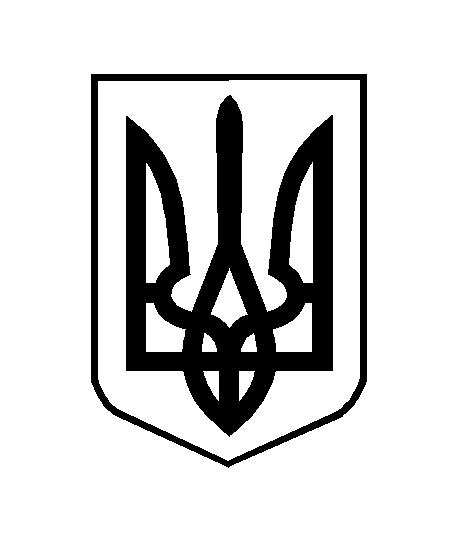 